ПРАВИТЕЛЬСТВО КАБАРДИНО-БАЛКАРСКОЙ РЕСПУБЛИКИПОСТАНОВЛЕНИЕот 26 июля 2022 г. N 172-ППОБ УТВЕРЖДЕНИИ ПОРЯДКА ОПРЕДЕЛЕНИЯ ОБЪЕМАИ ПРЕДОСТАВЛЕНИЯ СУБСИДИЙ ИЗ РЕСПУБЛИКАНСКОГО БЮДЖЕТАКАБАРДИНО-БАЛКАРСКОЙ РЕСПУБЛИКИ НЕКОММЕРЧЕСКИМОРГАНИЗАЦИЯМ, НЕ ЯВЛЯЮЩИМСЯ ГОСУДАРСТВЕННЫМИ(МУНИЦИПАЛЬНЫМИ) УЧРЕЖДЕНИЯМИ, ОСУЩЕСТВЛЯЮЩИМДЕЯТЕЛЬНОСТЬ В СФЕРЕ ДОБРОВОЛЬЧЕСТВА И (ИЛИ)ПАТРИОТИЧЕСКОГО ВОСПИТАНИЯ ГРАЖДАН,НА ОСУЩЕСТВЛЕНИЕ УСТАВНОЙ ДЕЯТЕЛЬНОСТИВ соответствии с частью 2 статьи 78.1 Бюджетного кодекса Российской Федерации Правительство Кабардино-Балкарской Республики постановляет:Утвердить прилагаемый Порядок определения объема и предоставления субсидий из республиканского бюджета Кабардино-Балкарской Республики некоммерческим организациям, не являющимся государственными (муниципальными) учреждениями, осуществляющим деятельность в сфере добровольчества и (или) патриотического воспитания граждан, на осуществление уставной деятельности.Председатель ПравительстваКабардино-Балкарской РеспубликиА.МУСУКОВУтвержденпостановлениемПравительстваКабардино-Балкарской Республикиот 26 июля 2022 г. N 172-ПППОРЯДОКОПРЕДЕЛЕНИЯ ОБЪЕМА И ПРЕДОСТАВЛЕНИЯ СУБСИДИЙИЗ РЕСПУБЛИКАНСКОГО БЮДЖЕТА КАБАРДИНО-БАЛКАРСКОЙ РЕСПУБЛИКИНЕКОММЕРЧЕСКИМ ОРГАНИЗАЦИЯМ, НЕ ЯВЛЯЮЩИМСЯ ГОСУДАРСТВЕННЫМИ(МУНИЦИПАЛЬНЫМИ) УЧРЕЖДЕНИЯМИ, ОСУЩЕСТВЛЯЮЩИМ ДЕЯТЕЛЬНОСТЬВ СФЕРЕ ДОБРОВОЛЬЧЕСТВА И (ИЛИ) ПАТРИОТИЧЕСКОГО ВОСПИТАНИЯГРАЖДАН, НА ОСУЩЕСТВЛЕНИЕ УСТАВНОЙ ДЕЯТЕЛЬНОСТИI. Общие положения о предоставлении субсидии1. Настоящий Порядок устанавливает механизм определения объема и предоставления субсидий некоммерческим организациям, не являющимся государственными (муниципальными) учреждениями, осуществляющим деятельность в сфере добровольчества и (или) патриотического воспитания граждан, на осуществление уставной деятельности (далее соответственно - организации, субсидия).2. Предоставление субсидии осуществляется Министерством просвещения и науки Кабардино-Балкарской Республики (далее - Министерство) в соответствии со сводной бюджетной росписью республиканского бюджета Кабардино-Балкарской Республики в пределах лимитов бюджетных обязательств, предусмотренных Министерству на предоставление субсидии.3. Субсидия предоставляется организациям в целях реализации мероприятий регионального проекта "Социальная активность" в рамках государственной программы Российской Федерации "Развитие образования", направленных на создание условий для развития волонтерского движения в Кабардино-Балкарской Республике, в том числе на приобретение оргтехники, мебели, раздаточной и сувенирной продукции, наград, полиграфической продукции, расходных материалов, оказание услуг по организации питания, услуг по обеспечению проживания, услуг туристических агентств, вспомогательных услуг в области дополнительного образования.II. Порядок проведения отбора получателейсубсидии для предоставления субсидии4. Субсидии предоставляются по результатам отбора в виде запроса предложений, проводимого Министерством, на основании заявок, направленных организациями для участия в отборе (далее - участники отбора).5. Сведения о субсидии размещаются в едином портале бюджетной системы Российской Федерации в информационно-телекоммуникационной сети "Интернет" (далее - единый портал) в разделе "Бюджет".6. В целях проведения отбора Министерство не менее чем за 30 календарных дней (в 2022 году - не менее чем за 10 календарных дней) до истечения срока подачи заявок на участие в отборе размещает на странице Министерства на Едином интернет-портале Кабардино-Балкарской Республики в информационно-телекоммуникационной сети "Интернет" (далее - страница Министерства) объявление о проведении отбора.В объявлении указываются:дата размещения объявления о проведении отбора;срок проведения отбора и порядок представления заявок;дата начала приема заявок, дата окончания приема заявок, место и время подачи заявок;наименование, место нахождения, почтовый адрес, адрес электронной почты Министерства;контактные телефонные номера, адреса электронной почты, по которым участникам отбора предоставляются разъяснения положений объявления о проведении отбора в период срока, определенного для подачи и окончания приема заявок от участников отбора;требования к участникам отбора в соответствии с пунктом 7 настоящего Порядка и перечень документов, представляемых участниками отбора для подтверждения их соответствия указанным требованиям;порядок подачи заявок участниками отбора и требования, предъявляемые к форме и содержанию данных заявок. При этом подаваемые участниками отбора заявки обязательно должны включать согласие на публикацию (размещение) в информационно-телекоммуникационной сети "Интернет" информации об участнике отбора, о подаваемой заявке, иной информации об участнике отбора, связанной с соответствующим отбором;порядок отзыва заявок участников отбора, порядок возврата заявок, определяющий в том числе основания для их возврата, порядок внесения изменений в заявки;правила рассмотрения заявок участников отбора;порядок предоставления участникам отбора разъяснений положений объявления о проведении отбора, даты начала и окончания срока такого предоставления;срок, в течение которого победитель (победители) отбора должен подписать соглашение о предоставлении субсидии;условия признания победителя (победителей) отбора уклонившимся от заключения соглашения;дата размещения результатов отбора на странице Министерства.III. Условия и порядок предоставления субсидии7. Для предоставления субсидии участники отбора должны соответствовать на первое число месяца, предшествующего месяцу, в котором планируется проведение отбора, следующим требованиям:1) организация - участник отбора создана в целях содействия развитию волонтерства и наставничества, поддержки общественно значимых проектов и инициатив, разработки и организации мероприятий по выполнению программ, направленных на поддержку волонтерства и наставничества;2) основными видами деятельности участника отбора являются:а) реализация муниципальных, региональных и федеральных волонтерских (добровольческих) проектов (социальных, экологических, образовательных, спортивных и т.д.);б) создание инфраструктуры для взаимодействия волонтеров (добровольцев), заказчиков волонтерских услуг и их благополучателей;в) содействие росту числа волонтеров (добровольцев) и волонтерских (добровольческих) объединений и развитие всех видов профильных направлений волонтерства;г) у участника отбора может быть неисполненная обязанность по уплате налогов, сборов, страховых взносов, пеней, штрафов, процентов, подлежащих уплате в соответствии с законодательством Российской Федерации о налогах и сборах, не превышающая 300 тысяч рублей;д) участник отбора не должен находиться в процессе реорганизации (за исключением реорганизации в форме присоединения к юридическому лицу, являющемуся участником отбора, другого юридического лица), ликвидации, в отношении него не введена процедура банкротства, деятельность участника отбора не приостановлена в порядке, предусмотренном законодательством Российской Федерации;е) в реестре дисквалифицированных лиц отсутствуют сведения о дисквалифицированных руководителе, членах коллегиального исполнительного органа, лице, исполняющем функции единоличного исполнительного органа, или главном бухгалтере участника отбора, являющегося юридическим лицом;ж) участник отбора не должен являться иностранным юридическим лицом, а также российским юридическим лицом, в уставном (складочном) капитале которого доля участия иностранных юридических лиц, местом регистрации которых является государство или территория, включенные в утвержденный Министерством финансов Российской Федерации перечень государств и территорий, предоставляющих льготный налоговый режим налогообложения и (или) не предусматривающих раскрытия и предоставления информации при проведении финансовых операций (офшорные зоны), в совокупности превышает 50 процентов;з) участник отбора не должен получать средства из республиканского бюджета Кабардино-Балкарской Республики на основании иных правовых актов Кабардино-Балкарской Республики на цель, указанную в пункте 3 настоящего Порядка;и) участник отбора не должен находиться в перечне организаций и физических лиц, в отношении которых имеются сведения об их причастности к экстремистской деятельности или терроризму, либо в перечне организаций и физических лиц, в отношении которых имеются сведения об их причастности к распространению оружия массового уничтожения;к) участник отбора не должен находиться в реестре недобросовестных поставщиков (подрядчиков, исполнителей) в связи с отказом от исполнения заключенных государственных (муниципальных) контрактов о поставке товаров, выполнении работ, оказании услуг по причине введения политических и экономических санкций иностранными государствами, совершающими недружественные действия в отношении Российской Федерации, граждан Российской Федерации или российских юридических лиц, и (или) введением иностранными государствами, государственными объединениями и (или) союзами и (или) государственными (межгосударственными) учреждениями иностранных государств или государственных объединений и (или) союзов мер ограничительного характера;л) участник отбора обязуется не приобретать за счет субсидии иностранной валюты, за исключением операций, осуществляемых в соответствии с валютным законодательством Российской Федерации при закупке (поставке) высокотехнологичного импортного оборудования, сырья и комплектующих изделий, а также связанных с достижением результатов предоставления субсидии иных операций, определенных правовым актом.8. В целях получения субсидии участник отбора в сроки, указанные в объявлении о проведении отбора, представляет в Министерство следующие документы (далее - заявка):1) заявление о предоставлении субсидии в произвольной форме, заверенное подписью руководителя организации и печатью организации (при наличии печати у организации);2) копии учредительных документов организации, заверенные подписью руководителя организации и печатью организации (при наличии печати у организации);3) детализированную смету затрат организации, планируемых за счет средств субсидии, связанных с осуществлением уставной деятельности, заверенную подписью руководителя организации и печатью организации (при наличии печати у организации);4) согласие на обработку и публикацию в информационно-телекоммуникационной сети "Интернет" информации об участнике отбора, связанной с соответствующим отбором, а также согласие на обработку персональных данных;5) документы, подтверждающие соответствие требованиям, указанным в пункте 7 настоящего Порядка.Документы, предусмотренные настоящим пунктом, и содержащиеся в них сведения должны быть актуальными на последнее число месяца, предшествующего месяцу, в котором планируется заключение соглашения о предоставлении субсидий в соответствии с типовой формой, утвержденной Министерством финансов Кабардино-Балкарской Республики (далее - соглашение).9. Министерство регистрирует заявки в день их поступления в журнале регистрации, который должен быть пронумерован, прошнурован и скреплен печатью Министерства.Участник отбора вправе отозвать заявку на участие в отборе не позднее 5 календарного дня, следующего за днем размещения объявления о проведении отбора.Для возврата заявки участник отбора направляет письменное заявление в Министерство, по итогам рассмотрения которого заявка и документы, прилагаемые к заявке, возвращаются в течение месяца со дня поступления обращения.10. В течение 10 рабочих дней со дня регистрации заявки уполномоченные работники Министерства осуществляют проверку соответствия представленных организацией документов требованиям пункта 8 настоящего Порядка, соответствия заявителя требованиям пункта 7 настоящего Порядка, в том числе запрашивают информацию, которая имеется в распоряжении иных государственных органов.11. Министерство в течение 5 рабочих дней со дня завершения проверки в соответствии с пунктом 10 настоящего Порядка принимает одно из следующих решений:о предоставлении субсидии участнику отбора в случае отсутствия оснований для отказа в предоставлении субсидии;об отказе в предоставлении субсидии по основаниям, указанным в пункте 12 настоящего Порядка.Министерство в письменной форме сообщает участнику отбора о принятом решении в течение одного рабочего дня со дня принятия такого решения (в случае принятия решения об отказе в предоставлении субсидии, указывается причина отказа).12. Основаниями для отказа в предоставлении субсидии являются:несоответствие участника отбора критериям и требованиям, определенным пунктом 8 настоящего Порядка;несоответствие представленных участником отбора документов требованиям, определенным пунктом 7 настоящего Порядка, а также непредставление (представление не в полном объеме) указанных документов;недостоверность представленной участником отбора информации;подача участником отбора заявки позднее даты окончания приема заявок.13. Информация о результатах отбора публикуется на странице Министерства в течение 3 рабочих дней со дня принятия решений, указанных в пункте 11 настоящего Порядка.14. В случае принятия решения, предусмотренного абзацем вторым пункта 11 настоящего Порядка, в течение 10 рабочих дней после принятия соответствующего решения с организацией заключается соглашение.В соглашении указывается согласие организации на осуществление Министерством и органами государственного финансового контроля проверок соблюдения ими условий, целей и порядка предоставления субсидий в соответствии со статьями 268.1 и 269.2 Бюджетного кодекса Российской Федерации, согласие на казначейское сопровождение в соответствии с бюджетным законодательством Российской Федерации.Обязательным условием, включаемым в соглашение, является условие о согласовании новых условий соглашения или о расторжении соглашения при не достижении согласия по новым условиям в случае уменьшения Министерству ранее доведенных лимитов бюджетных обязательств на предоставление субсидии, приводящего к невозможности предоставления субсидии в размере, определенном в соглашении. Новые условия соглашения согласовываются с получателем субсидий и подписываются в течение 3 рабочих дней со дня получения получателем субсидии уведомления. В случае согласования новых условий заключается дополнительное соглашение о предоставлении субсидий, в случае не достижения согласия по новым условиям заключается дополнительное соглашение о расторжении соглашения.15. Перечисление субсидии осуществляется на казначейский счет для осуществления и отражения операций с денежными средствами юридических лиц (индивидуальных предпринимателей), не являющихся участниками бюджетного процесса, бюджетными и автономными учреждениями, открытый Министерству финансов Кабардино-Балкарской Республики в территориальном органе Федерального казначейства, не позднее 10-го рабочего дня после принятия Министерством соответствующего решения.Субсидия предоставляется в пределах средств, предусмотренных законом о республиканском бюджете Кабардино-Балкарской Республики на реализацию регионального проекта "Социальная активность" в рамках государственной программы Кабардино-Балкарской Республики "Развитие образования в Кабардино-Балкарской Республике".Субсидия предоставляется однократно.16. Субсидия расходуется получателем субсидии при соблюдении следующих условий:использование субсидии на цели, предусмотренные настоящим Порядком и соглашением;использование субсидии в сроки, предусмотренные соглашением.17. Результатом предоставления субсидии является достижение показателя регионального проекта "Социальная активность" "Общая численность граждан Российской Федерации, вовлеченных центрами (сообществами, объединениями) поддержки добровольчества (волонтерства) на базе образовательных организаций, некоммерческих организаций, государственных и муниципальных учреждений, в добровольческую (волонтерскую) деятельность" по состоянию на 25 декабря текущего года.IV. Требования к отчетности18. Получатель субсидии до 25 декабря текущего года представляет отчет о расходах на цели, на которые была предоставлена субсидия, отчет о достижении значения результата использования субсидии по формам, которые установлены в соглашении.Министерство вправе устанавливать в соглашении дополнительные формы отчетности, в том числе в форме аналитической справки с приложением медиа-материалов и статистических данных, копий финансово-хозяйственных документов (договоров, актов и т.д.), приказов.V. Требования к осуществлению контроля(мониторинга) за соблюдением условий и порядкапредоставления субсидии и ответственностиза их нарушение19. Министерство осуществляет обязательную проверку соблюдения получателем субсидии порядка и условий предоставления субсидии, в том числе в части достижения результатов предоставления субсидий.Органы государственного финансового контроля проводят проверку в соответствии со статьями 268.1 и 269.2 Бюджетного кодекса Российской Федерации.20. Субсидия подлежит возврату в республиканский бюджет Кабардино-Балкарской Республики в месячный срок со дня получения организацией письменного требования Министерства:в случае нарушения организацией условий, целей и порядка предоставления субсидии, выявленных по фактам проверок, проведенных Министерством или уполномоченным органом государственного финансового контроля;в случае выявления фактов представления организацией недостоверных документов и неправомерного получения субсидии;в случае недостижения организацией результатов предоставления субсидии.В случае невозврата организацией денежных средств в установленный срок они подлежат взысканию в доход республиканского бюджета Кабардино-Балкарской Республики в порядке, установленном законодательством.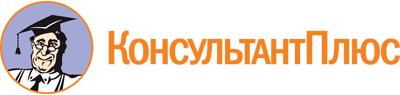 Постановление Правительства КБР от 26.07.2022 N 172-ПП
"Об утверждении Порядка определения объема и предоставления субсидий из республиканского бюджета Кабардино-Балкарской Республики некоммерческим организациям, не являющимся государственными (муниципальными) учреждениями, осуществляющим деятельность в сфере добровольчества и (или) патриотического воспитания граждан, на осуществление уставной деятельности"Документ предоставлен КонсультантПлюс

www.consultant.ru

Дата сохранения: 10.11.2022
 